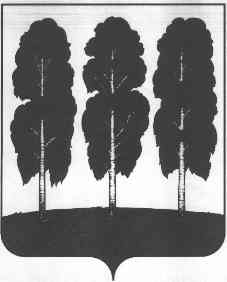 АДМИНИСТРАЦИЯ БЕРЕЗОВСКОГО РАЙОНАХАНТЫ-МАНСИЙСКОГО АВТОНОМНОГО ОКРУГА – ЮГРЫРАСПОРЯЖЕНИЕ от 10.02.2014				   				                            № 53-рпгт. Березово Об утверждении нормативных затрат на оказание муниципальных услуг (выполнение работ) и нормативных затрат на содержание имущества муниципальных  учреждений культуры Березовского районаВ соответствии со статьей 69.1 Бюджетного кодекса Российской Федерации, со статьями 15 и 17 Федерального закона от 06.10.2003 года № 131-ФЗ «Об общих принципах организации местного самоуправления в Российской Федерации», приказом комитета по финансам и комитета по экономической политике  администрации Березовского района от 16 марта 2011 года № 10 «Об утверждении методических рекомендаций по определению нормативных затрат на оказание муниципальными учреждениями Березовского района  муниципальных услуг (выполнение работ) и нормативных затрат на содержание имущества муниципальных учреждений» в целях финансового обеспечения выполнения муниципальными учреждениями муниципальных заданий: 1.Утвердить нормативные затраты на оказание муниципальных услуг (выполнение работ) муниципальными учреждениями на 2014 год согласно приложению 1 к настоящему распоряжению.2.Утвердить нормативные затраты на содержание имущества муниципальных учреждений на 2014 год согласно приложению 2 к настоящему распоряжению.3.Настоящее распоряжение вступает в силу после его подписания и распространяется на правоотношения, возникшие с 01 января 2014 года. 4.Контроль за выполнением  настоящего распоряжения  возложить на заместителя главы администрации Березовского района, начальника управления по социальной политике и работе с поселениями С.В. Толмачеву.  Глава  администрации района                                                                    Л.К. КоротунПриложение 1 к распоряжению администрации Березовского районаот10.02.2014 № 53-рНормативные затраты на оказание муниципальных услуг на 2014 год.Приложение 2 к распоряжению администрации Березовского районаот 10.02.2014 № 53-рНормативные затраты на содержание недвижимого имущества муниципальных учреждений на 2014 год.Наименование муниципального учрежденияНаименование муниципальной услуги (работы)Единица измеренияпоказателя объема муниципальной услуги (работы)Норматив затрат на оказание единицы услуги (работы) в год(тыс. руб.)МБОУ ДОД «Березовская детская школа искусств»Услуга по реализации программ в области дополнительного образования в сфере культуры  искусстваКоличество учащихся 61,88МБОУ ДОД «Игримская детская школа искусств»Услуга по реализации программ в области дополнительного образования в сфере культуры  искусстваКоличество учащихся80,90МБУК «Березовский районный центр досуга и народного творчества»Услуга по показу концертов и концертных программ, иных зрелищных программКоличество мероприятий13,70МБУК «Березовский районный центр досуга и народного творчества»Работа по проведению культурно-просветительных мероприятий, выставок, конкурсовКоличество мероприятий28,91МБУК «Березовский районный центр досуга и народного творчества»Работа по созданию концертов и концертных программ, иных зрелищных программ количество сценариев,положений, смет6,82МБУК «Березовский районный центр досуга и народного творчества»Работа по сохранению нематериального культурного наследия в области традиционной народной культурыколичество клубных формирований161,88МБУК «Березовский районный центр досуга и народного творчества»Методическая работа в сфере культуры и искусстваколичество учреждений культуры, дополнительного образования129,50МБУК «Березовский районный центр досуга и народного творчества»Работа по созданию фото, аудио, мультимедийной, печатной продукцииколичество изданных документов42,94Наименование муниципального учрежденияНаименование муниципальной услуги (работы)Единица измерения показателя объема муниципальной услуги (работы)Норматив затрат на содержание имущества учреждения в год(тыс. руб.)МБОУ ДОД «Березовская детская школа искусств»Услуга по реализации программ в области дополнительного образования в сфере культуры  искусстваКоличество учащихся 175,0МБОУ ДОД «Игримская детская школа искусств»Услуга по реализации программ в области дополнительного образования в сфере культуры  искусстваКоличество учащихся160,0МБУК «Березовский районный центр досуга и народного творчества»Услуга по показу концертов и концертных программ, иных зрелищных программКоличество мероприятий25,32МБУК «Березовский районный центр досуга и народного творчества»Работа по проведению культурно-просветительных мероприятий, выставок, конкурсовКоличество мероприятий26,0МБУК «Березовский районный центр досуга и народного творчества»Работа по созданию концертов и концертных программ, иных зрелищных программ количество сценариев,положений, смет26,0МБУК «Березовский районный центр досуга и народного творчества»Работа по сохранению нематериального культурного наследия в области традиционной народной культурыколичество клубных формирований26,0МБУК «Березовский районный центр досуга и народного творчества»Методическая работа в сфере культуры и искусстваколичество учреждений культуры, дополнительного образования26,0МБУК «Березовский районный центр досуга и народного творчества»Работа по созданию фото, аудио, мультимедийной, печатной продукцииколичество изданных документов26,0